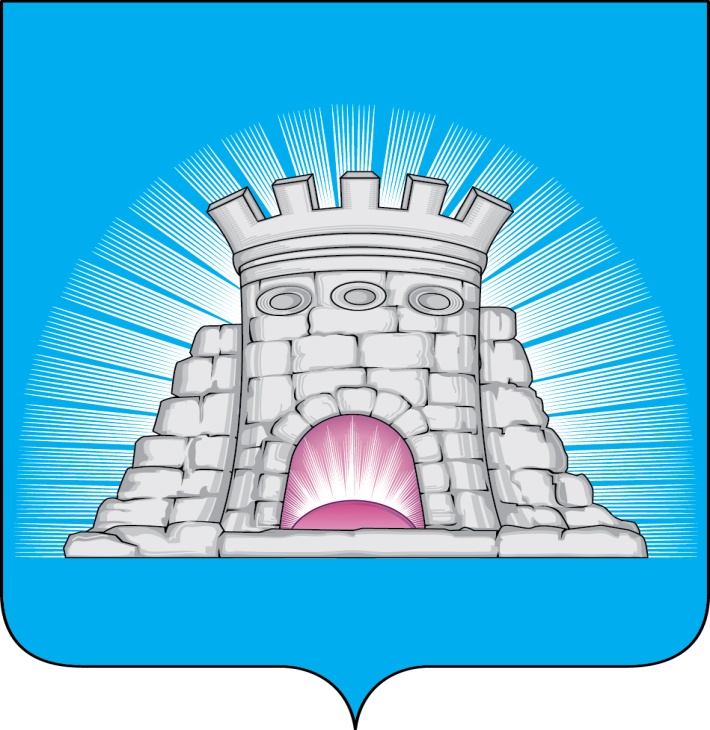 П О С Т А Н О В Л Е Н И Е  11.07.2022         №  1194/7г.Зарайск                          О внесении изменений в муниципальную программу                    «Строительство объектов социальной инфраструктуры»                      городского округа Зарайск Московской области,                       утвержденную постановлением главы городского                     округа Зарайск от 19.11.2019 №1996/11       В соответствии с государственной программой Московской области «Строительство объектов социальной инфраструктуры», утвержденной постановлением Правительства Московской области от 16.10.2018 № 753/37 (с изменениями) и письмом Министерства строительного комплекса Московской области от 26.04.2022 №21Исх-2869                                          П О С Т А Н О В Л Я Ю:      1. Внести изменения в муниципальную программу городского округа Зарайск Московской области «Строительство объектов социальной инфраструктуры» на 2020-2024 годы (далее-Программа), утвержденную постановлением главы городского округа Зарайск от 19.11.2019 №1996/11, изложив Программу в новой редакции (прилагается).       2. Службе по взаимодействию СМИ администрации городского округа Зарайск Московской области разместить настоящее постановление на официальном сайте администрации городского округа Зарайск Московской области в сети «Интернет» (https://zarrayon.ru/).Глава городского округа  Зарайск   В.А. Петрущенко    Верно:Главный специалист отдела кадровой                    работы и  муниципальной службы          И.Б. Парамонова11.07.2022Послано: в дело, ФУ, ОЭиИ, Шолохову А.В.,  отдел КСДХиТ, КСП,                           юридический отдел, СВ со СМИ, прокуратуре.К.Ю. Мурадян66-2-54-38                                                                                                               009238